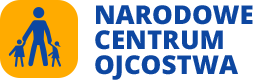 DEKLARACJA CZŁONKOWSKA                                                    Członka wspierającego        Ja, niżej podpisany/a/, składam dobrowolnie deklarację przystąpienia do Stowarzyszenia Narodowe Centrum Ojcostwa z siedzibą w Warszawie,  KRS 0000680955, NIP 5252713498, 
Oświadczam, że znam Statut Stowarzyszenia, deklaruję jego przestrzeganie, jak również uchwał Walnego Zgromadzenia Członków oraz Zarządu organizacji. Popieram cele statutowe oraz sposoby ich realizacji. Ponadto oświadczam, że spełniam warunki określone w art.3 ust.1 Ustawy z dnia 7 kwietnia 1989r. Prawo o stowarzyszeniach.                            Jednocześnie deklaruję wspierać działania Stowarzyszenia regularną, comiesięczną opłatą składek w wysokości: 15 zł, 30 zł, 50 zł, 100 zł **- zakreślić wybraną kwotę;                                                                                                Deklarowana kwota członkowskiej składki miesięcznej, płatna na nr konta organizacji 
27 1140 2004 0000 3702 7692 4640 . Imię i nazwisko/Nazwa – Adres zamieszkania/Siedziby –Adres korespondencyjny (jeśli inny niż adres zamieszkania/siedziby) –*Data i miejsce urodzenia –*Wykształcenie – *Zawód wykonywany (z braku aktywności zawodowej zawód wyuczony) – *Stan rodzinny (stan cywilny, ilość dzieci) -Przynależność do innych organizacji (np. stowarzyszeń, fundacji) –*Nie dotyczy osób prawnych, Miejscowość, data i podpis:Wypełniony i podpisany oryginał Deklaracji prosimy przesłać na adres: Narodowe Centrum Ojcostwa, Biuro Zarządu Stowarzyszenia Warszawa, 01-557, ul. Brodzińskiego 2.